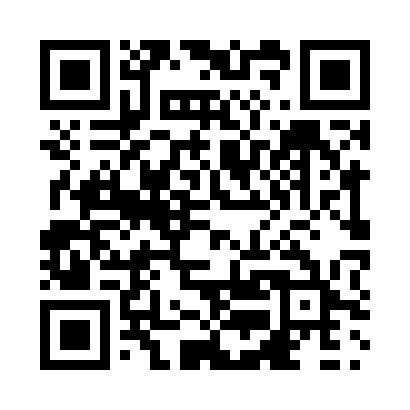 Prayer times for Uranium City, Saskatchewan, CanadaWed 1 May 2024 - Fri 31 May 2024High Latitude Method: Angle Based RulePrayer Calculation Method: Islamic Society of North AmericaAsar Calculation Method: HanafiPrayer times provided by https://www.salahtimes.comDateDayFajrSunriseDhuhrAsrMaghribIsha1Wed3:125:121:116:299:1211:122Thu3:115:101:116:309:1411:133Fri3:105:071:116:329:1711:144Sat3:085:051:116:339:1911:155Sun3:075:021:116:359:2111:176Mon3:065:001:116:369:2411:187Tue3:044:571:116:379:2611:198Wed3:034:551:116:399:2911:209Thu3:024:521:116:409:3111:2110Fri3:014:501:116:419:3311:2211Sat2:594:471:116:439:3611:2412Sun2:584:451:116:449:3811:2513Mon2:574:431:116:459:4011:2614Tue2:564:401:116:469:4311:2715Wed2:554:381:116:489:4511:2816Thu2:544:361:116:499:4711:2917Fri2:534:341:116:509:4911:3018Sat2:514:311:116:519:5111:3119Sun2:504:291:116:529:5411:3320Mon2:494:271:116:549:5611:3421Tue2:484:251:116:559:5811:3522Wed2:484:231:116:5610:0011:3623Thu2:474:211:116:5710:0211:3724Fri2:464:201:116:5810:0411:3825Sat2:454:181:116:5910:0611:3926Sun2:444:161:127:0010:0811:4027Mon2:434:141:127:0110:1011:4128Tue2:424:131:127:0210:1211:4229Wed2:424:111:127:0310:1411:4330Thu2:414:101:127:0410:1511:4431Fri2:404:081:127:0510:1711:45